KS Heartland Duals Qualifier & 6U StateKANSAS STAR ARENA, Mulvane, KSMARCH 7th, 2021KANSAS 6 UNDER STATE CHAMPIONSHIPSCOME TAKE HOME THE BELT!!!!!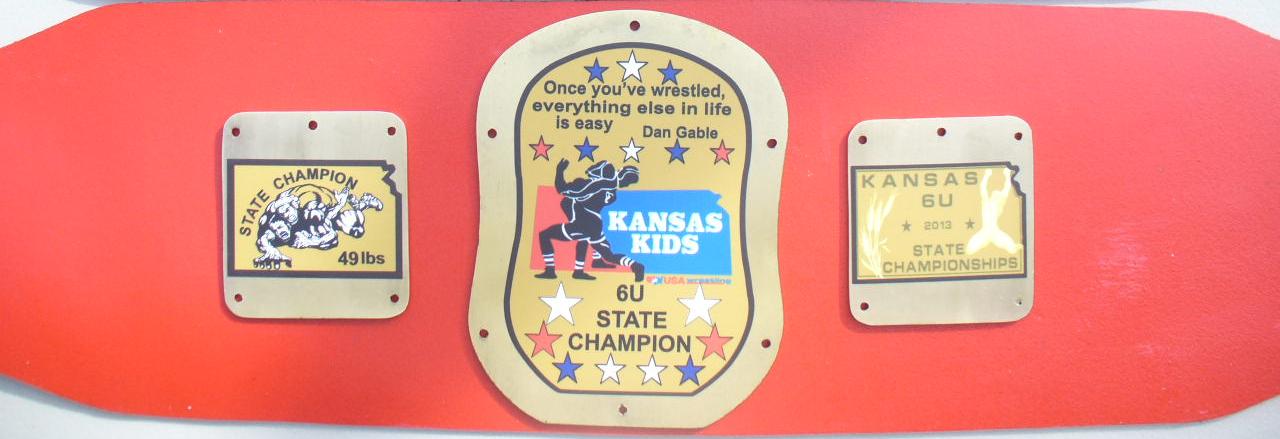 AwardsChampions – Belt, 2nd – 6th MedalsWeight classes37, 39, 41, 43, 45, 47, 49, 51, 53, 55, 58, 61, 64, 67, 70, 73, 80, 88, 95 & HWTQualifying tournament for TEAM KANSAS Elementary, Middle School, and Girls Dual Teams going to Council Bluffs, IA on April 16-18, 2021.Elementary State ChampionshipsWeight Classes: 50, 55, 60, 65, 70, 75, 80, 85, 90, 95,100, 105, 112, 120, 130, 140 and 160NO WEIGHT ALLOWANCE WILL BE GIVENMiddle School ChampionshipsWeight Classes: 75, 80, 85, 90, 95 102, 110, 117, 125, 132, 140, 150, 160, 175, 195, 220 and 275   NO WEIGHT ALLOWANCE WILL BE GIVENGirls ChampionshipsWeight Classes: 58, 65, 73, 82, 89, 97, 102, 109, 117, 126, 138, 150 & 165NO WEIGHT ALLOWANCE WILL BE GIVENEnter Fee:  $25.00Enter on TrackWrestling.com.Enter Deadline is March 3rd at 11:59pmThis will be a spilt tournament. SUBJECT TO CHANGEAll depends on number of entries.AM Starting 8:30 Middle School Boys / GirlsPM Starting no earlier than 1:00Elementary / 6 and UnderWeigh in will be held Friday night at the district weight ins.The Friday night weigh in will count for the weigh in for Sunday.District 3 will have a few sites to weigh in.  Salina, Topeka, Manhattan, & EmporiaContacts:Middle School/ 6UJames Cook-785-212-0605   jcook@maswu.orgElementaryDal Eck- 316-641-4913  dal@matteck.comGirlsSusan Redman-913-909-1090 redsue5@gmail.comAll Wrestlers must have a USA Wrestling Membership CardCoaches must have Bronze Card. KSHSAA rules w/ kids’ modifications.Cost of Admission.$8.00Weigh in District 3 LocationsMarch 5th6:00-7:30pmTopeka YMCA3635 SW Chelsea DriveTopeka KS 66614Contact Mark Stanley 785-224-5161Emporia5:30-6:3024/7 Fitness622 Merchant St EmporiaMatt Collins 620-794-2005Manhattan 5:30-6:30 pmKansas National Guard721 Levee Dr*Enter side door--follow the sidewalk behind the flag poles. Only athletes will be allowed to enter. Contact: Brian Nelson 785-477-0786 Salina5:30-6:30 pmSt. Johns Military School Cafeteria 110 W. Otis Ave. Contact: Bob Stein (785) 643-3410There will be an hour weigh in Saturday night March 6th at the Kansas Star arena.                  6:30p-7:30p Weight ins                Enter Upper Level Area and line up around the concourse                 Weight ins will be taking place on the Arena floor                1 adult per child please for weight ins2021 KANSAS DUAL TEAM SIGN UP FORMRegistration FormName: _____________________________________________6 DIGIT USA CARD # ___________________ Date of Birth ______________________	 2020-21 Age Class ______________	Weight _____________Address: _____________________________________________________________________________________City: ____________________________________________ St _______ Zip ________________School Attending ___________________________________________________     Grade __________________Father’s Name _____________________________________________________________________________Address: __________________________________________________________________________________Work/Home Phone ____________________________________Cell Phone____________________________Email ______________________________________________Mother’s Name ____________________________________________________________________________Address: _________________________________________________________________________________Work/Home Phone______________________________________ Cell Phone __________________________ Email _____________________________________________EMERGENCY CONTACT INFORMATION:Name: _______________________________________________________ Phone __________________________ACCOMPLISHMENTS: __________________________________________________________________________________________________________________________________________________________________KANSAS KIDS DISTRICT: _________ KANSAS KIDS CLUB: _______________________________________MY WRESTLER - WILL ______WILL NOT ______ BE STAYING/ROOMING WITH THE TEAMROOMATE PREFERENCES _______________________________________________________________________MY WRESTLER -   WILL ______ WILL NOT ______ BE MEETING AND RIDING WITH THE TEAM IN TOPEKAPLEASE BRING WITH YOU TO THE EVENT COPIES OF - Birth certificate, Current Grade Card, and Insurance Card.TEAM KANSAS CODE OF CONDUCTAbsolutely no use or possession of alcohol, tobacco, or drugs. Team members will not trade team apparel until wrestling has been completed.Team members will wear team apparel until wrestling has been completed.Theft will not be tolerated!  There is no such thing as finders’ keepers.  If you find something that isn’t yours we expect you to turn it into a Team Kansas Coach.You will be expected to treat the vans, hotel rooms, and wrestling venue with respect.  Destruction of property will not be tolerated.Team members will stay in their assigned vans and rooms unless your coach has been notified and approves the change.Team members will remain in the hotel unless they have permission from a coach to depart to eat.Team members will remain on the bench during duals unless they have permission from the bench coach to leave the bench area.Team Kansas has competed in the Middle School National Duals for many years.   We have not had any problems in the past and I don’t anticipate any this year.  Should your wrestler violate the code of conduct we will call you and immediately notify you so that we can determine the consequences beyond immediate dismissal from competition.TEAM KANSAS CODE OF CONDUCTI ________________________________ Team Kansas Member, agree to the Code of Conduct.Wrestler’s Signature _________________________________________________Parent’s Signature ___________________________________________________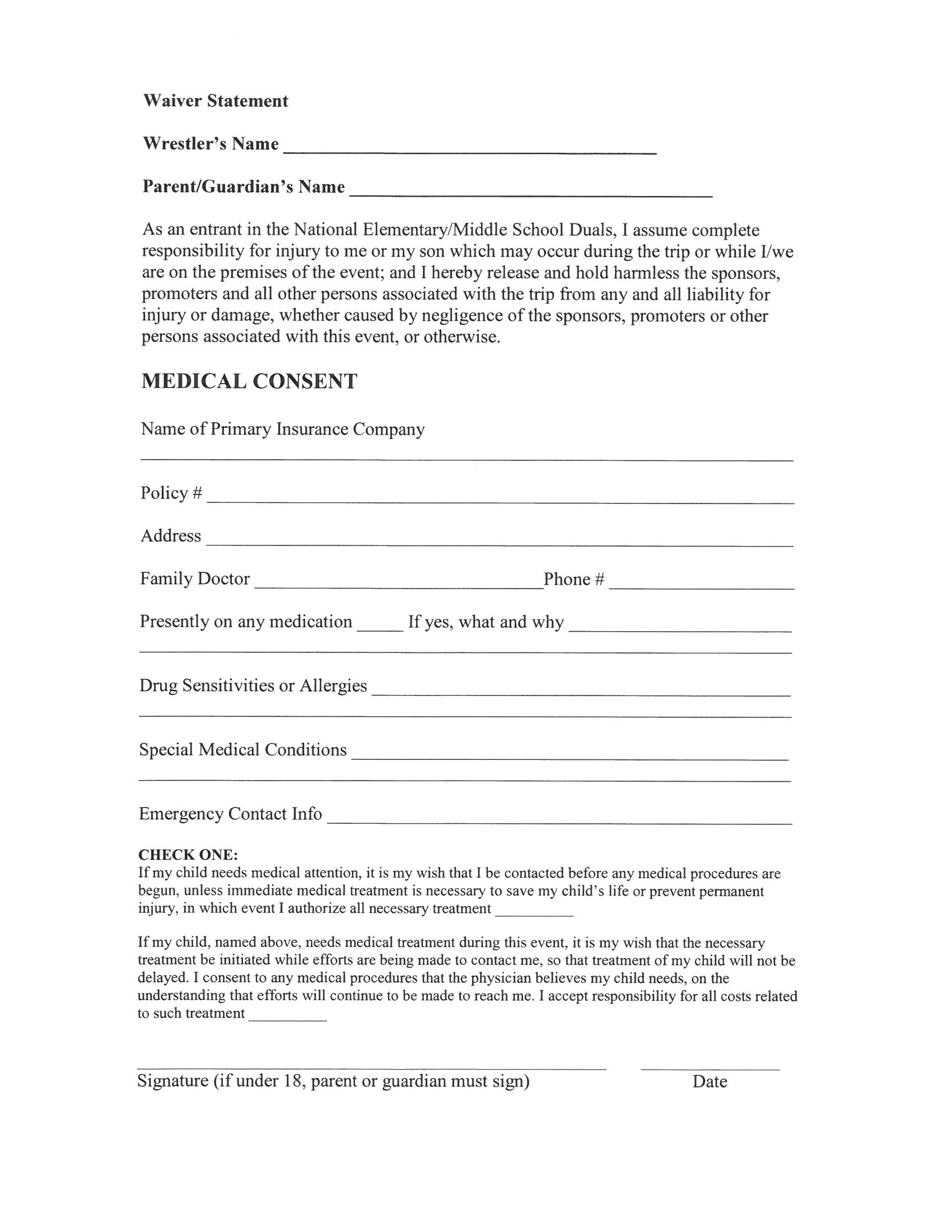 